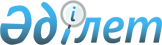 Об аппаратах военных, военно-воздушных и военно-морских атташе
					
			Утративший силу
			
			
		
					Постановление Кабинета Министров Республики Казахстан от 11 августа 1994 г. № 892. Утратило силу постановлением Правительства Республики Казахстан от 28 августа 2015 года № 671

      Сноска. Утратило силу постановлением Правительства РК от 28.08.2015 № 671 (вводится в действие по истечении десяти календарных дней после дня его первого официального опубликования).      В связи с введением должностей военных атташе при посольствах Республики Казахстан в Китайской Народной Республике, Российской Федерации, Соединенных Штатах Америки и Турецкой Республике Кабинет Министров Республики Казахстан постановляет: 

      1. Утвердить прилагаемое Положение об аппаратах военных, военно-воздушных и военно-морских атташе. 

      2. Ввести дополнительно в штатную численность Посольства Республики Казахстан в: 

      Китайской Народной Республике - должность военного атташе и аппарат в составе помощника военного атташе и переводчика; 

      Российской Федерации - должность военного атташе и аппарат в составе помощника военного атташе; 

      Соединенных Штатах Америки - должность военного атташе и аппарат в составе помощника военного атташе; 

      Турецкой Республике - должность военного атташе и аппарат в составе помощника военного атташе. 

      3. Министерству обороны Республики Казахстан в месячный срок разработать и представить на утверждение в Кабинет Министров Республики Казахстан смету расходов по обеспечению деятельности военных атташе и их аппаратов в посольствах Республики Казахстан в Китайской Народной Республике, Российской Федерации, Соединенных Штатах Америки, Турецкой Республике. 

      4. Министерству финансов Республики Казахстан выделить необходимые ассигнования на указанные цели. 

      5. Министерству иностранных дел, Министерству обороны Республики Казахстан внести в ведомственные акты и инструкции изменения и дополнения в соответствии с настоящим постановлением. 

Премьер-министр Республики Казахстан 

 

                                    Утверждено                           постановлением Кабинета Министров                                Республики Казахстан                             от 11 августа 1994 г. N 892

 

                    Положение 

         об аппаратах военных, военно-воздушных 

              и военно-морских атташе 



 

               I. Общие положения 



 

      1. Военные, военно-воздушные и военно-морские атташе назначаются на должности приказом Министра обороны Республики Казахстан и являются официальными представителями Вооруженных Сил Республики Казахстан в государствах пребывания. Военные атташе аккредитуются при соответствующем военном ведомстве государства, в котором открыто посольство Республики Казахстан, и по своему статусу относятся к дипломатическому персоналу посольства Республики Казахстан. 

      Сноска. В дальнейшем военные атташе. 

      2. По своему дипломатическому рангу военные атташе являются советниками Посла Республики Казахстан по военным вопросам. 

      3. Военные атташе подчиняются Министру обороны Республики Казахстан, а в части проводимой ими работы - Послу Республики Казахстан в стране пребывания. 

      4. По своим основным функциям военные атташе представляют Вооруженные Силы Республики Казахстан в государстве пребывания, изучают и информируют Министерство обороны Республики Казахстан о военной, военно-экономической, военно-технической политике государства пребывания, устанавливают и укрепляют дружественные отношения между Вооруженными Силами страны пребывания и Вооруженными Силами Республики Казахстан, а также ведут информационно-представительскую работу. 

      5. Военные атташе пользуются привилегиями и иммунитетами, предусмотренными Венской конвенцией о дипломатических отношениях 1961 года, и предоставляемыми государством пребывания дипломатическому персоналу посольства. 

      6. Военные атташе могут иметь свои аппараты. Численность аппаратов военных атташе устанавливается Кабинетом Министров Республики Казахстан в пределах общей численности посольства (представительства) Республики Казахстан за рубежом. 

      В состав аппаратов входят заместители и помощники военных атташе (дипломатический персонал), а также сотрудники аппаратов военных атташе, выполняющие функции переводчиков, машинисток, шоферов и др. (административно-технический и обслуживающий персонал). 

      Сроки пребывания, заработная плата в национальной и иностранной валютах, специальные надбавки за работу за границей в тяжелых климатических условиях, государственное социальное страхование, медицинская помощь, предоставление жилых помещений и другие виды обеспечения военных атташе, их аппаратов, а также членов их семей в стране пребывания устанавливаются в соответствии с Правилами об условиях труда за границей, а также другими нормативными актами Кабинета Министров Республики Казахстан и приказами Министра обороны Республики Казахстан. 

      7. В зависимости от уровня отношений Республики Казахстан с государством пребывания в нем могут быть аккредитованы военный атташе, военно-воздушный атташе и военно-морской атташе или некоторые из них. По решению командования Вооруженных Сил Республики Казахстан на одного из таких атташе могут возлагаться функции по представлению всех видов Вооруженных Сил Республики Казахстан. 

      8. В отдельных случаях военные атташе могут аккредитовываться в двух и более странах с постоянным местом пребывания в одной из них. 

      9. Военные атташе осуществляют официальную деятельность под руководством Министерства обороны через его органы внешних связей. 

      10. Военные атташе и офицеры их аппаратов перед выездом в страну пребывания проходят специальную подготовку, которая организуется Министерством обороны Республики Казахстан. 

      11. Военные атташе отзываются в занимаемой должности приказом Министра обороны Республики Казахстан по окончании срока пребывания в стране предназначения, а при необходимости и досрочно, о чем извещается Министерство иностранных дел страны пребывания или какое-либо другое, определенное сторонами, министерство. 



 

                    II. Представительская работа 



 

      12. Представительская работа включает в себя деятельность военных атташе и офицеров их аппаратов по установлению и поддержанию официальных связей с военными ведомствами государства пребывания, развитию отношений в военной области, а также проведение протокольных мероприятий. Ответственность за организацию и ведение военной представительской работы возлагается на военных атташе. 

      13. В представительской работе военные атташе руководствуются законодательством Республики Казахстан, приказами и директивами Министра обороны, Начальника Главного штаба Вооруженных Сил Республики Казахстан. Вопросы представительской работы в государстве пребывания военные атташе согласовывают с Послом Республики Казахстан. 

      14. Осуществляя представительство Вооруженных Сил своего государства, военные атташе: 

      устанавливают и поддерживают официальные сношения с командованием Вооруженных Сил государства пребывания, присутствуют по приглашению местных военных властей на парадах, смотрах и церемониях, военных учениях и маневрах, посещают военные объекты и военно-учебные заведения, участвуют в поездках по стране; по указанию командования Вооруженных Сил Республики Казахстан военные атташе могут привлекаться к выполнению функций наблюдателей в соответствии с документами СБСЕ; 

      посещают приемы и другие официальные мероприятия, устраиваемые правительством, военным руководством страны пребывания, иностранными посольствами и военными представителями государств, с которыми имеются дипломатические отношения; 

      участвуют в подготовке визитов в страну пребывания, встречают и сопровождают Министра обороны Республики Казахстан и его заместителей, начальника Главного штаба Вооруженных Сил Республики Казахстан и его заместителей; 

      обеспечивают осуществление программы в принимающем государстве других должностных лиц Министерства обороны Республики Казахстан, групп военнослужащих. 

      15. По указанию Посла военные атташе готовят раздел о военной политике и вооруженных силах государства пребывания в годовой доклад посольства. 

      16. Военные атташе ежемесячно, а при необходимости немедленно докладывают по дипломатическим каналам Министерству обороны Республики Казахстан о военно-политической обстановке в стране пребывания. 



 

                    III. Информационная работа 



 

      17. Информационная работа военных атташе является составляющей частью их служебной деятельности по обеспечению внешнеполитического курса Республики Казахстан. 

      18. Информационная работа планируется и проводится под руководством Посла в форме самостоятельных мероприятий, а также в ходе протокольно-представительской деятельности. 

      Основными формами деятельности являются: 

      выступление перед местной, в том числе военной аудиторией с лекциями, докладами, беседами; 

      выступление по радио, телевидению и в печати (по согласованию с Послом и Министерством обороны Республики Казахстан); 

      совместное участие в пресс-конференциях для иностранных журналистов с представителями посольства; 

      кино- и видеопросмотры документальных и художественных фильмов для представителей военно-дипломатического корпуса; 

      организация фотовыставок. 
					© 2012. РГП на ПХВ «Институт законодательства и правовой информации Республики Казахстан» Министерства юстиции Республики Казахстан
				